M  SESİ  İLE  İLGİLİ  RESİMLİ DİKTE ÇALIŞMASI  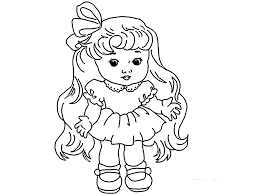 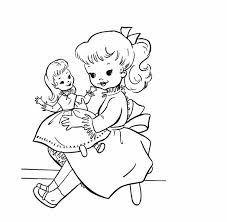 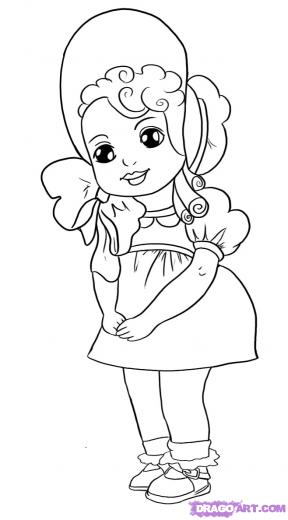 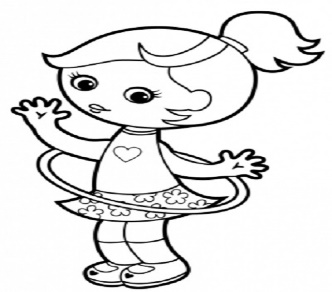 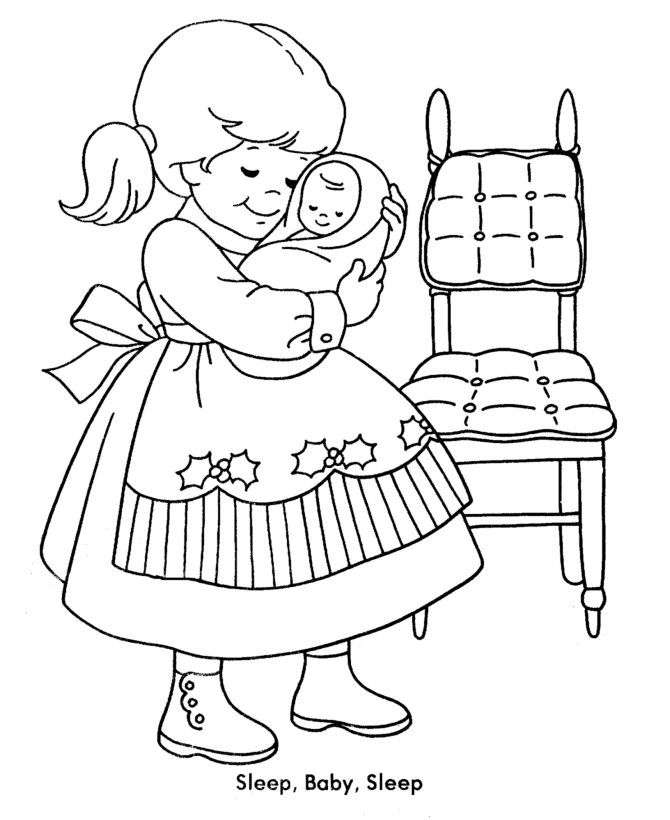 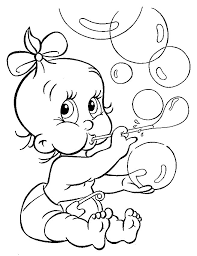 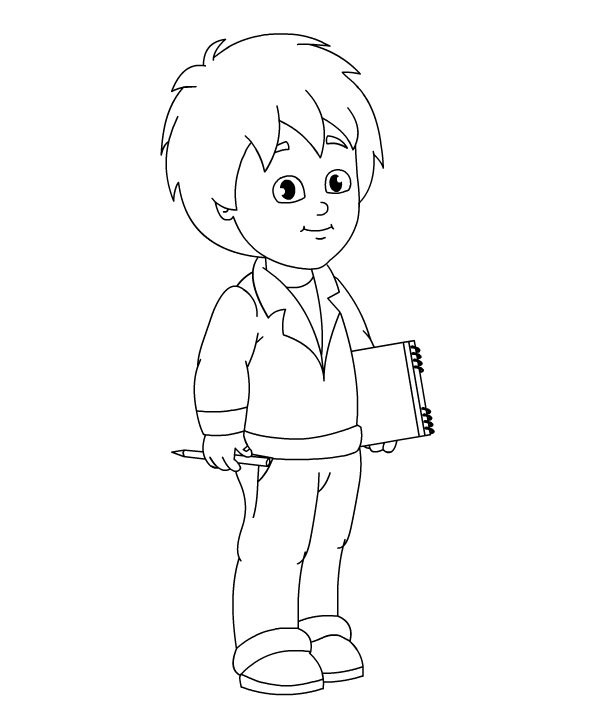 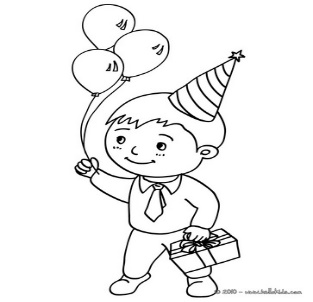 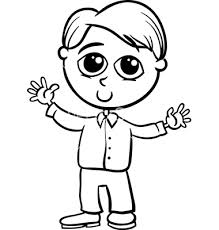 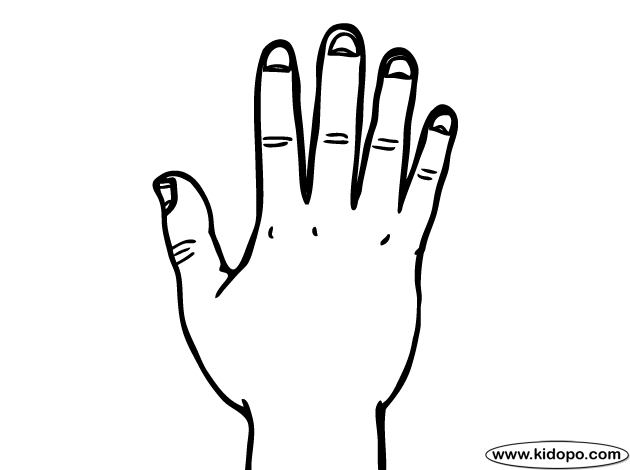 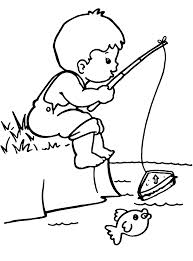 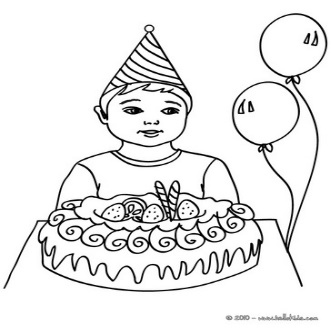 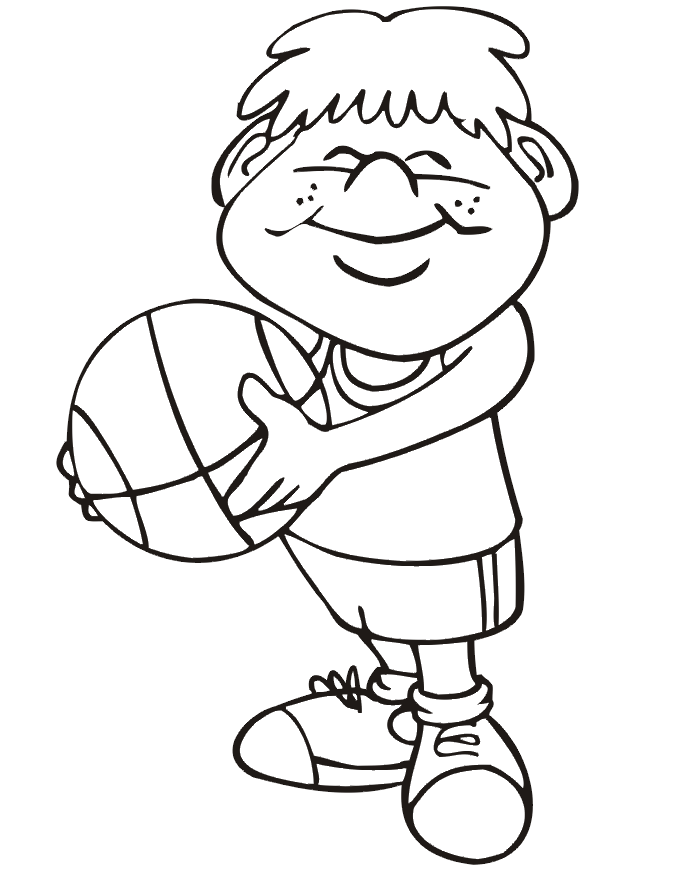 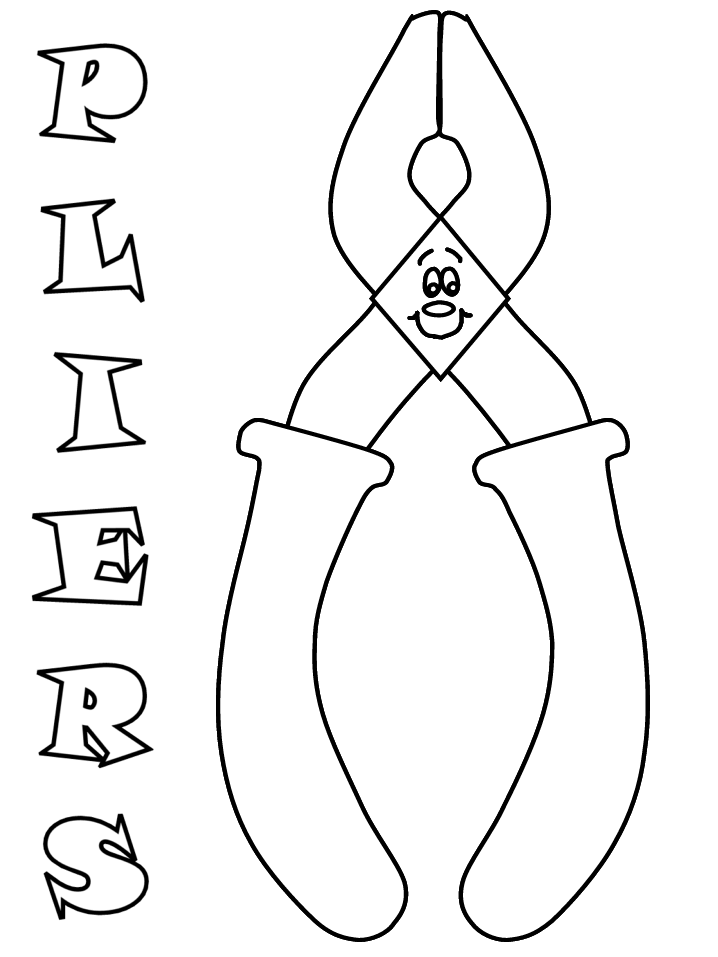 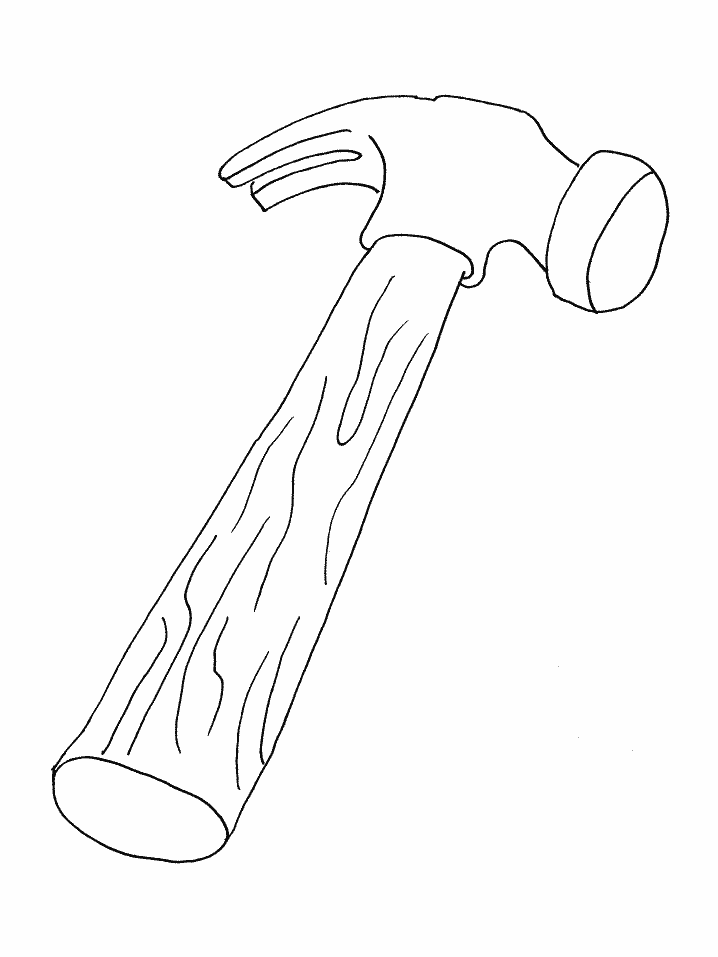 